Causes of the Industrial Rev : (2) FactoriesHow did the Industrial Revolution spread from countryside to city ?Walking Through History (series 1 ; episode 1)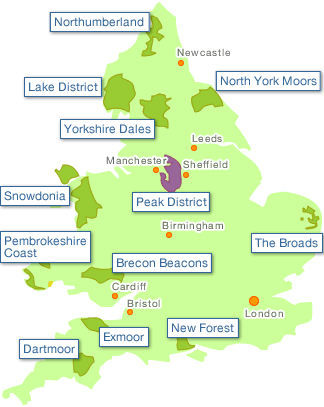 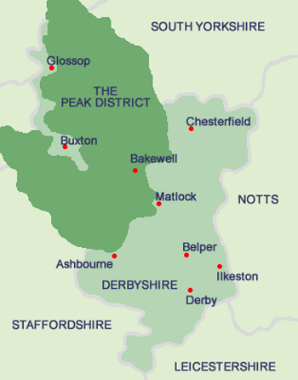 For each place note down :What developments took place there ?How did they contribute to the IR ?How did they help the IR spread to cities ?